“The study of geography is about more than just memorizing places on a map. It's about understanding the complexity of our world, appreciating the diversity of cultures that exists across continents. And in the end, it's about using all that knowledge to help bridge divides and bring people together.”—Barack ObamaBarack Obama Quote. (n.d.). Retrieved from https://www.azquotes.com/quote/1399633
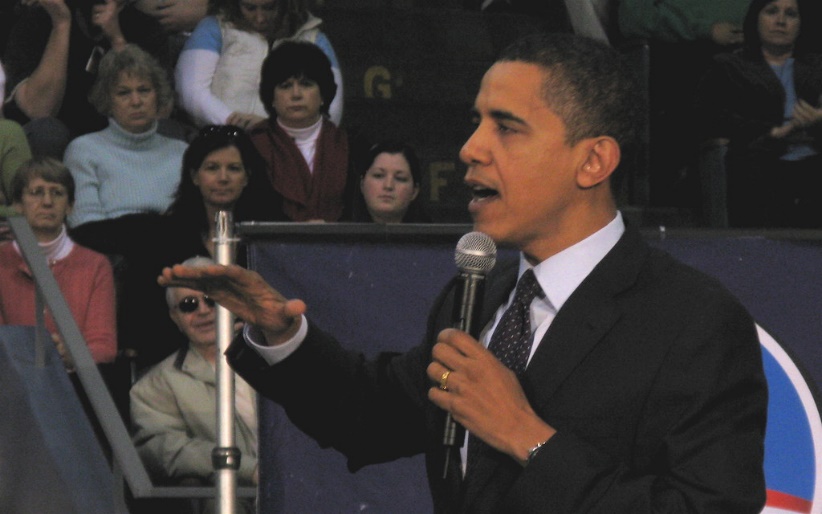 Tacroy47. (2008, March 23). Mad DJ. [Digital image]. Retrieved from https://www.flickr.com/photos/80685252@N00/2356330904Photo Source:  "Mad DJ" by tacroy47 is licensed under CC BY-NC-SA 2.0“It is impossible to understand history, international politics, the world economy, religions, philosophy, or ‘patterns of culture’ without taking geography into account.”—Kenneth C. Davis
Kenneth C. Davis Quote. (n.d.). Retrieved from https://www.azquotes.com/quote/935368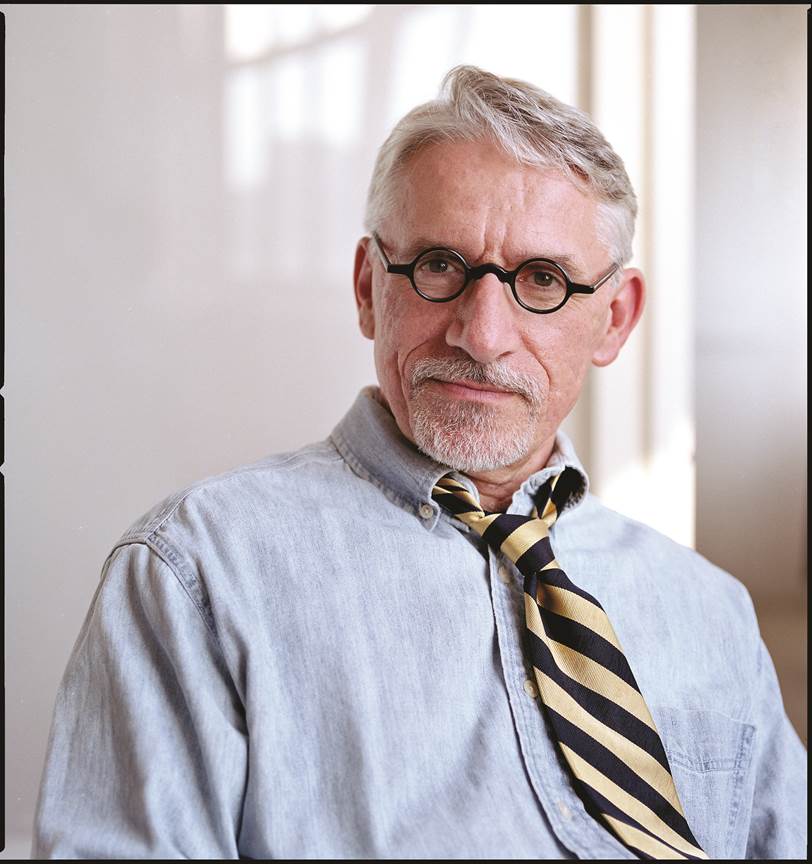 Subin, N. (n.d.). [Digital image]. Retrieved from https://dontknowmuch.com/wp-content/uploads/2017/08/image.jpg
Copyright Nina Subin, reused by permission of dontknowmuch.com“Without geography, you’re nowhere.”—Jimmy BuffetJimmy Buffett Quote. (n.d.). Retrieved from https://www.azquotes.com/quote/434168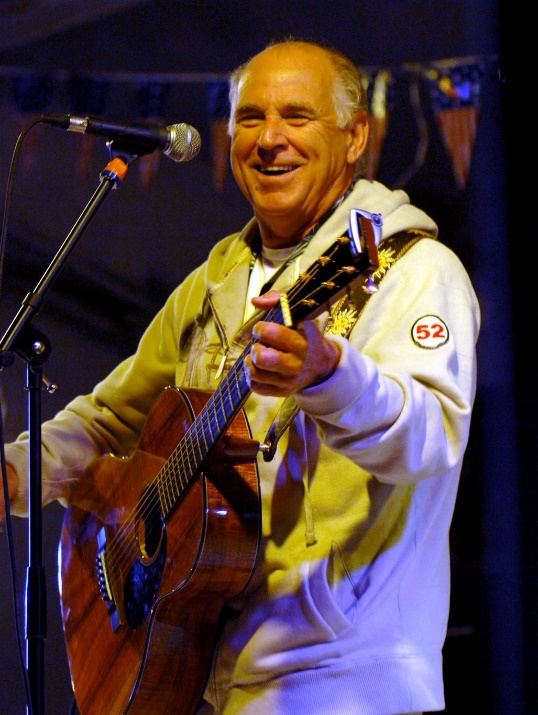 Pendergrass, M. (2008). Jimmy Buffett. [Digital image]. Retrieved from https://en.wikipedia.org/wiki/Jimmy_Buffett#/media/File:Jimmy_Buffett_1.jpg“What makes a nation in the beginning is a good piece of geography.”—Robert Frost
Robert Frost Quote. (n.d.). Retrieved from https://www.azquotes.com/quote/1223829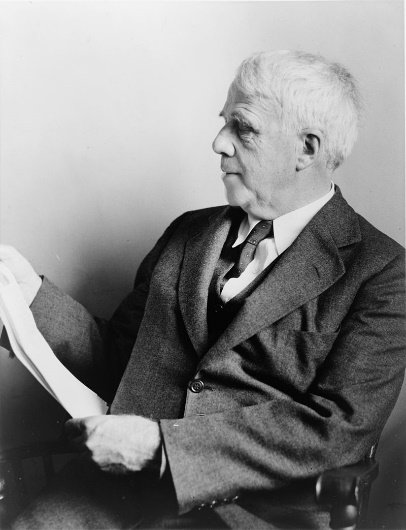 Palumbo, F. (1940). Robert Frost. [Digital image]. Retrieved from https://en.wikipedia.org/wiki/Robert_Frost#/media/File:Robert_Frost_NYWTS.jpg“We should know more about basic geography than we know about the personal lives of actors.”—Author UnknownWe should know more about basic geography than we know about the personal lives of actors. (n.d.). Retrieved from http://emilysquotes.com/we-should-know-more-about-basic-geography-than-we-know-about-the-personal-lives-of-actors/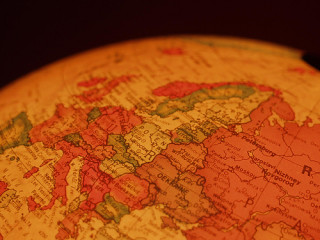 Globalicious. (2008, September 05).  OpenDemocracy. [Digital image]. Retrieved from https://www.flickr.com/photos/14071207@N00/2831189640Photo source:  "Globalicious" by openDemocracy is licensed under CC BY-SA 2.0“Culture makes people understand each other better. And if they understand each other better in their soul, it is easier to overcome the economic and political barriers. But first they have to understand that their neighbor is, in the end, just like them, with the same problems, the same questions.”—Paulo CoelhoPaulo Coelho Quotes. (n.d.). Retrieved from https://www.brainyquote.com/quotes/paulo_coelho_620592?src=t_culture
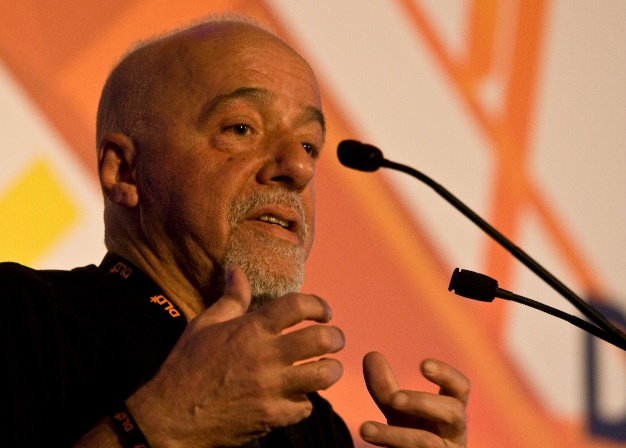 File:Paulo Coelho nrkbeta.jpg. [Digital image]. (n.d.). Retrieved from https://commons.wikimedia.org/w/index.php?curid=5967299Photo source: “Paulo Coelho” by nrkbeta is licensed under CC BY-SA 2.0“Sooner or later, we will have to recognise that the Earth has rights, too, to live without pollution. What mankind must know is that human beings cannot live without Mother Earth, but the planet can live without humans”—Evo MoralesEvo Morales Quotes. (n.d.). Retrieved from https://www.brainyquote.com/quotes/evo_morales_482008?src=t_environmental 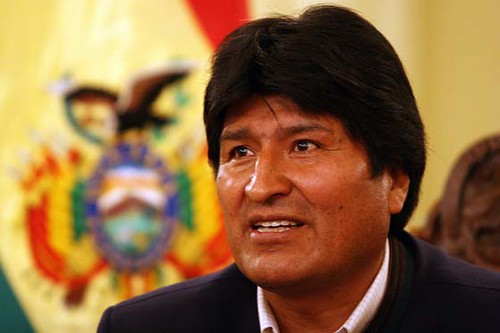 Alcubilla, J. P. Evo-morales. [Digital image]. (2010, April 22). Retrieved from https://www.flickr.com/photos/46205613@N04/4543782586Photo Source:  "evo-morales" by Erprofe is licensed under CC BY-NC 2.0 “Saving our planet, lifting people out of poverty, advancing economic growth...these are one and the same fight. We must connect the dots between climate change, water scarcity, energy shortages, global health, food security and women's empowerment. Solutions to one problem must be solutions for all.”—Ban Ki-moonBan Ki-moon Quotes. (n.d.). Retrieved from https://www.brainyquote.com/quotes/ban_kimoon_643813?src=t_environmenal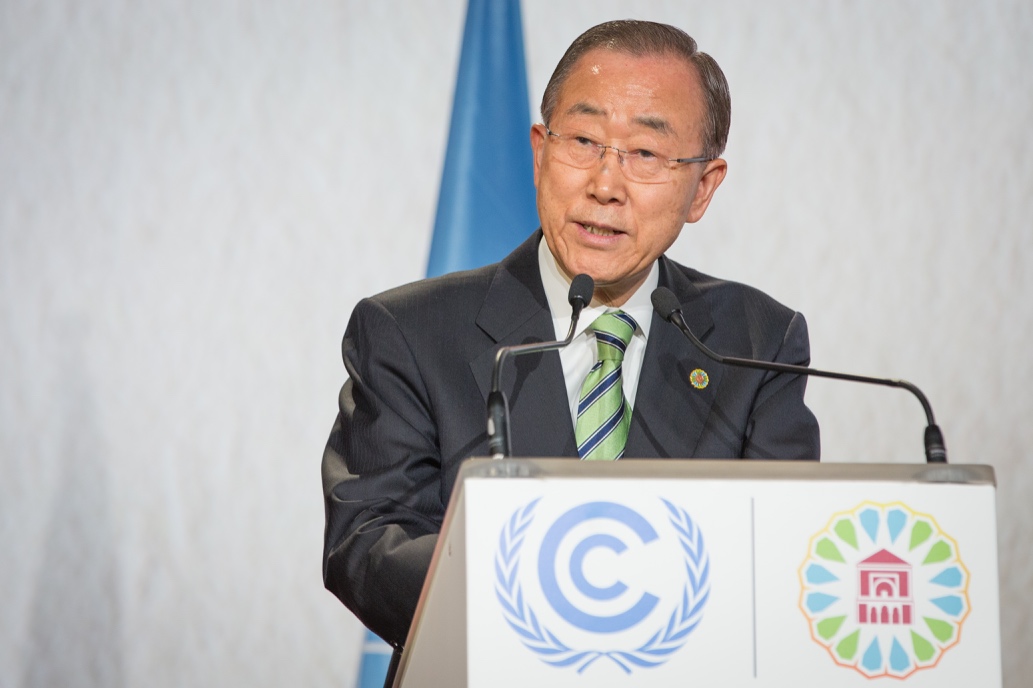                 File: Ban Ki-moon at COP22.jpg. [Digital image]. (n.d.). Retrieved from https://commons.wikimedia.org/wiki/File:Ban_Ki-moon_at_COP22.jpgPhoto Source:  "Ban Ki-moon at COP22" by Unclimatechange is licensed under CC BY-NC 2.0